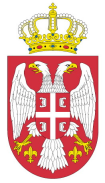 РЕПУБЛИКА СРБИЈАОПШТИНА ОСЕЧИНАБрој:404-11/2014Дана:02.04.2014ОСЕЧИНА __________________ПРЕДМЕТ:  измена позива за подношење понуда и конкурсне документације 	У позиву и конкурсној документацији у поступку јавне набавке мале вредности одржавање хоризонталне и вертикалне саобраћајне сигнализације дошло је до грешке у куцању код рока за подношење  понуда и  отварања понуда тако да се датум '' 04.04.2014.године '' мења и гласи ''10.04.2014. године.	С поштовањемОПШТИНСКА УПРАВА ОСЕЧИНАНАЧЕЛНИК Милан Урошевић